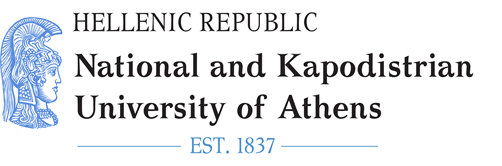     LAW SCHOOL LL.M. in International & European Legal StudiesLL.M. Course:  Academic Year: 2020-2021DISSERTATIONof Name and SurnameStudent’s Registration Number:TITLEExamination Board:Name, Surname and Rank (Supervisor)Name, Surname and RankName, Surname and Rank Athens, Date of Publication         Copyright © [Name and Surname, Date of Publication]All rights reserved.Copying, storing and distributing this dissertation, in whole or in part, for commercial purposes is prohibited. Reprinting, storing and distributing for non-profit, educational or research purposes is permitted, provided that the source is mentioned and that the present message is retained.The opinions and positions argued in this paper only express the author and should not be considered as representing the official positions of the National and Kapodistrian University of Athens